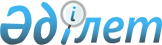 Солтүстік Қазақстан облысы Уәлиханов ауданының аумағында сайлау учаскелерін құру туралы
					
			Күшін жойған
			
			
		
					Солтүстік Қазақстан облысы Уәлиханов ауданы әкімінің 2014 жылғы 17 қаңтардағы N 2 шешімі. Солтүстік Қазақстан облысының Әділет департаментінде 2014 жылғы 21 ақпанда N 2565 болып тіркелді. Күші жойылды - Солтүстік Қазақстан облысы Уәлиханов ауданы әкімінің 2015 жылғы 10 наурыздағы N 6 шешімімен      Ескерту. Күші жойылды - Солтүстік Қазақстан облысы Уәлиханов ауданы әкімінің 10.03.2015 N 6 шешімімен (алғашқы ресми жарияланған күнінен бастап қолданысқа енгізіледі).



      "Қазақстан Республикасындағы сайлау туралы" Қазақстан Республикасының 1995 жылғы 28 қыркүйектегі Конституциялық Заңының 23-бабының 1-тармағына, "Нормативтік құқықтық актілер туралы" Қазақстан Республикасының 1998 жылғы 24 наурыздағы Заңының 21-бабына сәйкес Солтүстік Қазақстан облысы Уәлиханов ауданының әкімі ШЕШТІ:



      1. Солтүстік Қазақстан облысы Уәлиханов ауданының аумағында 29 сайлау учаскелері келесі шекараларда құрылсын:

      1) № 550 сайлау учаскесі

      сайлау учаскесінің орналасқан жері: Ақтүйесай ауылы, орта мектептің ғимараты, Мағжан Жұмабаев көшесі.

      2) № 551 сайлау учаскесі

      сайлау учаскесінің орналасқан жері: Күзексай ауылы, ауылдық клубтың ғимараты, Ғабдуллин көшесі, 1.

      3) № 552 сайлау учаскесі

      сайлау учаскесінің орналасқан жері: Қондыбай ауылы, орта мектептің ғимараты, Советская көшесі.

      4) № 553 сайлау учаскесі

      сайлау учаскесінің орналасқан жері: Амангелді ауылы, негізгі мектептің ғимараты, Школьная көшесі.

      5) № 554 сайлау учаскесі

      сайлау учаскесінің орналасқан жері: Тілеусай ауылы, орта мектептің ғимараты, Строительная көшесі.

      6) № 555 сайлау учаскесі

      сайлау учаскесінің орналасқан жері: Бидайық ауылы, орта мектептің ғимараты, Мағау Жапаров көшесі, 35.

      7) № 556 сайлау учаскесі

      сайлау учаскесінің орналасқан жері: Жамбыл ауылы, орта мектептің ғимараты, Школьная көшесі, 16.

      8) № 557 сайлау учаскесі

      сайлау учаскесінің орналасқан жері: Өндіріс ауылы, орта мектептің ғимараты, Жүнісов көшесі, 3.

      9) № 558 сайлау учаскесі

      сайлау учаскесінің орналасқан жері: Қаратерек ауылы, орта мектептің ғимараты, Торговая көшесі.

      10) № 559 сайлау учаскесі

      сайлау учаскесінің орналасқан жері: Қайрат ауылы, ауылдық клубтың ғимараты, Сәкен Сейфуллин көшесі, 12.

      11) № 560 сайлау учаскесі

      сайлау учаскесінің орналасқан жері: Жасқайрат ауылы, негізгі мектептің ғимараты, Амангелді Иманов көшесі, 14.

      12) № 561 сайлау учаскесі

      сайлау учаскесінің орналасқан жері: Қулыкөл ауылы, мәдениет Үйініңғимараты, Ғабдуллин көшесі, 34.

      13) № 562 сайлау учаскесі

      сайлау учаскесінің орналасқан жері: Қаратал ауылы, негізгі мектептің ғимараты, Құдайбердиев көшесі, 5.

      14) № 563 сайлау учаскесі

      сайлау учаскесінің орналасқан жері: Береке ауылы, негізгі мектептің ғимараты, Ыбрай Алтынсарин көшесі, 2.

      15) № 564 сайлау учаскесі

      сайлау учаскесінің орналасқан жері: Золотая Нива ауылы, бастауыш мектептің ғимараты, Набережная көшесі, 7.

      16) № 565 сайлау учаскесі

      сайлау учаскесінің орналасқан жері: Аққұдық ауылы, негізгі мектептің ғимараты, Киров көшесі, 14.

      17) № 566 сайлау учаскесі

      сайлау учаскесінің орналасқан жері: Көктерек ауылы, орта мектептің ғимараты, Парковая көшесі, 2-7.

      18) № 567 сайлау учаскесі

      сайлау учаскесінің орналасқан жері: Мортық ауылы, орта мектептің ғимараты, Школьная көшесі, 16.

      19) № 568 сайлау учаскесі

      сайлау учаскесінің орналасқан жері: Көбенсай ауылы, орта мектептің ғимараты, Спортивная көшесі, 1.

      20) № 569 сайлау учаскесі

      сайлау учаскесінің орналасқан жері: Телжан ауылы, орта мектептің ғимараты, Школьная көшесі, 1.

      21) № 570 сайлау учаскесі

      сайлау учаскесінің орналасқан жері: Ақбулақ ауылы, ауылдық клубтың ғимараты, Аблайхан көшесі, 12.

      22) № 571 сайлау учаскесі

      23) сайлау учаскесінің орналасқан жері: Қарашілік ауылы, негізгі мектептің ғимараты, Мир көшесі, 7.

      24) № 572 сайлау учаскесі

      сайлау учаскесінің орналасқан жері: Молодая Гвардия ауылы, орта мектептің ғимараты, Мағжан Жұмабаев көшесі, 8.

      25) № 573 сайлау учаскесі

      сайлау учаскесінің орналасқан жері: Кішкенекөл ауылы, №2 орта мектептің ғимараты, Мир көшесі, 11.

      сайлау учаскенің шекаралары: Кішкенекөл ауылы:

      Мир көшесі 1, 7, 11, 2, 4/1, 4/2, 6/1, 6/2, 8, 10/1, 10/2, 12/, 12/2, 14/1, 14/2, 16/1, 16/2, 18/1, 18/2, 20/1, 20/2, 22/1, 22/2.

      Сәбит Мұканов көшесі 1/1, 1/2, 3/1, 3/2, 5/1, 5/2, 7/1, 7/2, 9/1, 9/2, 13/1, 13/2, 15, 17/1, 17/2, 19/1, 19/2, 21/1, 21/2, 23/1, 23/2, 25/1, 25/2, 27/1, 27/2, 29/1, 29/2, 31/1, 31/2, 33/1, 33/2, 2/1, 2/2, 4/1, 4/2, 6/1, 6/2, 8/1, 8/2, 14/1, 14/2, 16/1, 16/2, 18/1, 18/2, 20/1, 20/2, 22/1, 22/2, 24/1, 24/2, 26/1, 26/2, 28/1, 28/2, 30/1, 30/2, 32/1, 32/2, 34/1, 34/2, 36/1, 36/2.

      Мүсіпов көшесі 1, 3, 5, 7, 9, 11, 13, 15.

      Хасенов көшесі 1, 3, 5а, 5б, 7, 9, 11/1, 11/2, 13/1, 13/2, 2, 4, 6, 8, 10, 12, 14, 16, 18, 20, 22.

      Жамбыл көшесі 1/1, 1/2, 3, 5, 7, 9, 11, 13/1, 13/2, 15, 17, 19, 21, 23, 25, 27, 29, 31, 33, 37, 2/1, 2/2, 4а, 6, 8, 10/1, 10/2, 12/1, 12/2, 14, 16, 18, 20, 22, 24, 26, 28, 30, 32, 34, 36.

      Каракөл көшесі 1, 9/1, 9/2, 11/1, 11/2, 13/1, 13/2, 15/1, 15/2, 17/1, 17/2, 19/1, 19/2, 21/1, 21/2, 23/1, 23/2, 2, 8/1, 8/2, 10/1, 10/2, 12/1, 12/2, 14/1, 14/2, 20/1, 20/2, 22/1, 22/2, 24.

      Северная көшесі 9/1, 9/2, 15/1, 15/2, 17/1, 17/2, 19/1, 21, 23/1, 23/2.

      Элеваторный тұйық көшесі 3, 9, 11, 13, 15, 17, 6, 12/1, 12/2, 16/1, 16/2, 18.

      Ғибадилов көшесі 1/1, 1/2, 3, 5/1, 5/2, 9/1, 9/2, 11/1, 11/2, 13/1, 13/2, 15, 2, 4, 6, 12, 14, 16, 18.

      Миллер көшесі 1/1, 1/2, 3/1, 3/2, 5/1, 5/2, 7/1, 7/2, 9/2, 11/1, 11/2, 15/2, 2/1, 2/2, 4/1, 4/2, 6/1, 6/2, 8, 10, 12, 14/1, 14/2, 16, 18.

      Островский тұйық көшесі 7, 13, 15, 21, 31, 33, 35, 37, 39, 41, 6/1, 6/2, 8/1, 8/2, 10, 12/1, 12/2, 24/2, 26/2, 28/1, 28/2, 30/1, 30/2, 32/1, 34/1, 34/2, 36/1, 36/2, 38/1, 38/2, 38/3, 42, 44.

      26) № 574 сайлау учаскесі

      сайлау учаскесінің орналасқан жері: Кішкенекөл ауылы, мектеп-гимназиясының ғимараты, Сабыр Мәліков көшесі, 73.

      сайлау учаскенің шекаралары: Кішкенекөл ауылы:

      Амангелді көшесі 9, 13, 31, 12, 36.

      Кішкенекөл көшесі 15, 23, 27, 29, 8, 18, 22.

      Набережная көшесі 43, 53, 55, 55а, 63/1, 63/2, 69, 69б, 26, 30, 32, 40, 42, 44, 46, 56, 58, 60.

      Сәкен Сейфуллин көшесі 7, 9, 11, 13, 15, 17, 19, 21, 23, 25, 27, 29, 31, 35, 37, 39, 41, 43, 47, 49, 51, 55, 57/1, 57/2, 59, 61, 65, 67, 69, 71, 73, 75, 4, 6, 8, 10, 12, 14, 16, 18, 22, 26, 32, 34, 36, 38, 40, 42, 44, 46, 50, 52, 54, 58, 60, 62, 64, 66, 68, 68/1, 68/2.

      Сәдуақасов көшесі 3, 5, 7, 9, 11, 13, 15, 17, 19, 23, 25, 27, 29, 29а, 33, 35, 37, 39, 41, 43, 45, 47, 49, 51, 53, 55, 59, 63, 67, 69, 6, 8, 8а, 10, 12, 14, 16, 18, 20, 22, 24, 28, 30, 32, 34, 36, 38, 42, 44, 46, 48, 50, 52, 54, 56, 58, 60, 62/1, 62/2.

      Гагарин көшесі 25, 27, 29, 31, 33, 35, 37, 39, 41, 43, 45, 47, 51, 53, 55, 57, 59, 61, 63, 65, 67а, 26, 28, 32, 32а, 34, 36, 38, 40/1, 40/2, 42, 44, 46, 46а, 48, 50, 52а, 52б, 56, 58, 58а. 62, 64, 66.

      Шоқан Уәлиханов көшесі 21, 23, 25, 27, 29, 31, 33, 35, 37, 41, 43, 45, 47, 49, 51, 55/1, 55/2, 59, 61, 63, 65, 67, 69, 71, 75, 26, 28, 30, 32, 34, 36, 38, 40 44, 46, 56, 58, 58/1, 58/2, 60, 62, 64, 68/1, 68/2, 70, 72, 74.

      Сабыр Мәліков көшесі 21, 23, 25, 27, 29, 31, 33, 41, 45, 47, 49, 51, 53, 55, 57, 59, 61, 63, 65, 67, 69,71, 28, 30, 32, 36, 40, 42, 44, 46, 48, 50, 52, 54, 56, 58, 60, 62, 64, 66, 68, 70.

      Аблайхан көшесі 1, 3, 5, 7, 9/1, 9/2, 11/1, 11/2, 13.

      Бижанов көшесі 8, 10, 12, 14, 22.

      Ветеринарный тұйық көшесі 17, 23, 29, 31, 12, 16, 22, 24, 30, 38, 40.

      27) № 575 сайлау учаскесі

      сайлау учаскесінің орналасқан жері: Кішкенекөл ауылы, №1 орта мектептің ғимараты, Жамбыл көшесі, 102.

      сайлау учаскенің шекаралары: Кішкенекөл ауылы:

      Уәлиханов көшесі 89, 91, 93, 95, 97, 101, 103, 105, 107, 109, 111, 113, 113/1, 113/2, 115, 90/1, 90/2, 92/1, 92/2, 94/1, 94/2, 98, 100/1, 100/2, 102/1, 104, 106/1, 106/2, 112/1, 112/2, 114/1, 114/2.

      Сабыр Мәліков көшесі 77, 79, 81, 83, 85, 87, 89, 91, 95, 99, 101, 103, 105, 107, 109, 111, 113, 115, 117, 119/1, 119/2, 125, 127/1, 127/2, 72, 78, 82/1, 82/2, 92/1, 92/2.

      Бижанов тұйық көшесі 25/1, 25/2, 29, 31, 33, 39, 30/1, 30/2, 32/1, 32/2, 36/1, 36/2, 38/1, 38/2, 40, 42/1, 42/2, 44, 52, 54.

      Абай көшесі 31, 33, 35, 37, 39, 41, 43, 45, 47, 49, 51, 53, 55, 57, 59, 61, 63, 65, 67/1, 67/2, 69/1, 69/2, 71/1, 71/2, 75, 77, 79, 81, 40, 42, 44, 48, 50, 52, 54, 56, 58, 60, 62, 64, 70, 72, 74, 76, 78, 80, 82, 84, 86, 88, 90, 92, 94, 96, 98, 100, 104, 106, 108, 110, 112, 114, 116.

      Зеленый тұйық көшесі 1, 3, 5, 7, 9, 11, 13/1, 13/2.

      Жамбыл көшесі 33, 41, 43, 51, 57, 59, 61, 63, 65, 65а, 69, 71, 73, 75, 77, 79, 85, 87, 89, 91, 93, 95, 97, 99, 101, 103, 105, 107, 109, 113, 115, 117, 119/1, 119/2, 121, 123/1, 123/2, 38, 38а, 38/1, 38/2, 40, 42, 44, 46, 48, 50, 52, 56, 58, 64, 66, 68, 70, 72, 72а, 80, 82, 88, 90, 92, 94, 96, 98, 100, 102, 104, 106, 108, 110/1, 110/2, 112, 114.

      Ахметжан Қазымбетов тұйық көшесі 1, 3, 9а, 15, 23, 25, 27, 29, 31, 4, 12, 16, 18, 20, 26, 28, 30.

      Мир көшесі 27, 29/1, 29/2, 31/1, 31/2, 33/1, 33/2, 35, 39, 41, 43, 45, 45/1, 45/2, 47/1, 47/2, 49/1, 49/2, 51, 53/1, 53/2, 52, 54, 56, 58, 60, 64.

      Сәбит Мұқанов көшесі 29, 39, 43, 45, 49, 51, 53, 55, 57, 59, 61, 63, 42, 44, 50, 52, 54, 56, 58.

      Строительный тұйық көшесі 127, 129/1, 129/2, 131/1, 131/2, 133/1, 133/2, 135/1, 135/2, 139/1, 139/2, 141, 143, 28/1, 28/2, 34, 36, 128, 128/1, 128/2, 130/1, 130/2, 134/1, 134/2, 136/1, 136/2, 140/2, 142/1, 142/2.

      Тоқпанов көшесі 1, 5, 13, 4, 6, 14, 16/1, 16/2, 26.

      Әлия Молдағулова көшесі 3, 5, 7, 4, 6.

      Мәншүк Мәметова көшесі 1/1, 1/2, 3, 2/1, 2/2.

      Мүсіпов көшесі 21, 27, 33.

      Мүташ Сыздықов көшесі 37, 39, 41, 42, 44, 46.

      Аблайхан көшесі 15, 17/1, 17/2, 29.

      28) № 576 сайлау учаскесі

      сайлау учаскесінің орналасқан жері: Кішкенекөл ауылы, ауыл шаруашылық колледжінің ғимараты, Жамбыл көшесі, 140.

      сайлау учаскенің шекаралары: Кішкенекөл ауылы:

      Жамбыл көшесі 127, 129, 131, 133, 135, 137, 139, 141, 143, 145, 147, 153, 155, 157, 159, 118, 120, 122, 124, 126, 134, 136, 138, 140, 140/1, 140/2, 140/3, 140/4, 140/5, 140/6, 140/7, 140/8, 140/9, 140/10, 140/11, 140/12, 140/13, 140/14, 140/15, 140/16, 140/17, 140/18, 140/19, 140/20, 140/21, 140/22, 140/23, 140/24, 140/25, 140/26, 140/27, 140/28, 140/29, 140/30.

      Абай көшесі 83, 85, 87, 89, 91, 93, 95, 97, 99, 101, 103, 105, 107, 109, 111, 113, 115, 117, 119, 121, 123, 125, 127, 129. 118, 120, 122, 124, 126, 128, 130, 132, 134, 136, 138, 140, 142, 144, 146, 148, 150/1, 150/2, 152/1, 152/2, 154/1, 154/2, 156/1, 156/2, 158/1, 158/2, 160/1, 160/2.

      Сабыр Мәліков көшесі 131, 133, 135, 137, 139, 141, 143, 147, 149, 151, 153, 155, 157, 159, 161, 100, 102, 104, 106, 108, 110, 112, 114, 116, 118, 120, 122, 126, 128, 130, 132, 134, 136, 140, 142.

      Шоқан Уәлиханов көшесі 125, 127, 129, 131, 133, 135, 137, 139, 141, 143, 145, 147, 149, 153, 155, 157, 159, 161, 163, 165, 167, 171, 116, 118, 120, 122, 124, 126, 128, 130, 132, 134, 136, 138, 140, 142, 144, 146, 148, 150, 156.

      Гагарин көшесі 125, 127, 129, 131, 133, 135, 137, 139, 141, 143, 145, 147, 149, 124, 126, 128, 132, 134, 138, 140, 142, 144, 146, 148, 150, 152, 154, 156, 158, 160.

      Сәдуақасов көшесі 131, 133, 135, 137, 139, 141, 143, 145, 147, 149, 124, 126, 128, 132, 134, 138, 140, 142, 144, 146.

      Сәкен Сейфуллин көшесі 141, 141а, 143, 147, 149, 151, 153, 155. 134, 136, 138, 140, 144, 146, 146а, 146б, 148, 150.

      Набережная көшесі 113, 115, 117, 119, 121, 123, 125. 122, 126, 128, 132, 134, 136, 138, 140.

      Строительный тұйық көшесі 13, 35, 37, 49, 51, 53, 55, 57, 63, 65, 67, 69, 71.

      Южный тұйық көшесі 11, 13, 15, 35, 37, 39, 8, 22, 26, 36, 38, 40/1, 40/2, 46, 48.

      29) № 577 сайлау учаскесі

      сайлау учаскесінің орналасқан жері: Кішкенекөл ауылы, теміржол вокзалының ғимараты.

      сайлау учаскенің шекаралары: Кішкенекөл ауылы:

      Сәдуақасов көшесі 2, 4.

      Гагарин көшесі 1, 1а, 1б, 3, 5, 2, 2б, 2/1, 2/2.

      Вокзальная көшесі 1, 1/2, 1а/1, 3, 5, 7, 9, 11, 13, 15, 17, 19, 21, 21а, 23, 25, 25а/1, 25а/2, 8, 10, 14/1, 14/2, 16/2, 18/1, 18/2, 18б/1, 18б/2, 20/1, 20/3, 20/5, 20/6, 20/7, 20/8, 20а, 22/1, 24, 26/1, 26/2, 28/1, 28/2, 30, 30/2, 32/1, 32/2, 34/2, 34/3, 36/2.

      ДЭУ 3/1, 3/2, 5/1, 5/2, 7/1, 7/2, 9/1, 9/2, 4, 6.

      РПС

      Нефтебаза

      30) № 578 сайлау учаскесі

      сайлау учаскесінің орналасқан жері: Кішкенекөл ауылы, "Кызылту көлік" жауапкершілік шектеулі серіктестіктің ғимараты, Южный тұйық көшесі, 7 (келісім бойынша).

      сайлау учаскенің шекаралары: Кішкенекөл ауылы:

      Гагарин көшесі 75, 91, 93/1, 93/2, 95, 97, 99, 101, 103, 105, 107, 109/1, 109/2, 111, 113, 115, 117, 119, 121, 88, 90, 92, 94, 96, 98, 102, 104, 106, 110, 112, 114, 116, 118, 120.

      Сәдуақасов көшесі 71, 73, 75, 77/1, 77/2, 85, 87, 89а, 89б, 91, 93, 97, 99, 101, 103, 105, 109, 111, 115/1, 115/2, 117, 119, 121, 125, 68, 70, 86, 88, 90, 92, 94, 96, 98, 100, 102, 106, 110, 112, 114, 116/1, 116/2, 118/1, 118/2, 122.

      Сәкен Сейфуллин көшесі 81, 81/1, 85, 91, 93, 95, 99, 101, 103, 105, 107, 109, 111, 113, 115, 117, 119/1, 119/2, 119/3, 121, 129, 131, 135, 137, 139, 80, 82, 82/1, 82/2, 84, 86, 90, 92, 94, 96, 100, 104, 106, 110, 112, 114, 120, 124, 126, 130, 134.

      Набережная көшесі 97, 103, 105, 109, 111, 60, 70, 74, 78, 94, 106, 108, 110, 114, 118.

      Амангелді көшесі 47/1, 47/2, 49/1, 49/2, 51/1, 51/2, 53/1, 53/2, 38, 40, 42, 44, 46, 48/1, 48/2, 50, 52, 56/1, 56/2, 58/1, 58/2, 60/1, 60/2, 62/1, 62/2.

      Кишкенекөл көшесі 49, 53, 61, 65, 67, 69, 71, 73, 75, 77, 83, 85, 87/1, 87/2, 89/1, 89/2, 91/1, 91/2, 93/1, 93/2, 68, 70, 76, 78, 82, 84, 86, 88, 88а, 90, 92, 96, 98, 100, 102, 104, 106, 108.

      Южный тұйық көшесі 1а, 1б, 1а/2, 2а/1.".



      2. Осы шешімнің орындалуын бақылау Солтүстік Қазақстан облысы Уәлиханов ауданы әкімінің аппарат басшысының міндетін атқарушы Т.Қ. Сағитовқа жүктелсін.



      3. Осы шешім оны алғашқы ресми жарияланғанынан кейін күнтізбелік он күн өткен соң қолданысқа енгізіледі.

 

 
					© 2012. Қазақстан Республикасы Әділет министрлігінің «Қазақстан Республикасының Заңнама және құқықтық ақпарат институты» ШЖҚ РМК
				      Солтүстік Қазақстан облысы

      Уәлиханов ауданының әкіміА. Төрегелдин      "КЕЛІСІЛДІ"

      Уәлиханов аудандық

      сайлау комиссиясының

      төрайымы

      2014 жыл 17 қаңтарГ. Жәкенқызы